09.02.2017 Экспертные заключения, предложения к проекту направлять в администрацию муниципального образования поселок Боровский в течение 7 дней до 16.02.2017 (в течение 7 дней со дня размещения проекта – 09.02.2017) по адресу: п. Боровский, ул. Островского, д.33, 2 этаж, кабинет 3 (приемная)  и по электронной почте: borovskiy-m.o@inbox.ru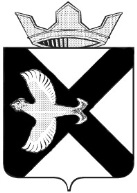 Боровская  поселковая  ДумаР Е Ш Е Н И Е_________    2017 г.							                     № ___п. БоровскийТюменского муниципального районаВ соответствии с Налоговым кодексом Российской Федерации Уставом муниципального образования поселок Боровский,  Боровская поселковая Дума РЕШИЛА:Внести изменения в решение Боровской поселковой Думы от 26.11.2014 № 552 «О налоге на имущество физических лиц» (далее – Решение):Пункт 4  Решения изложить в новой редакции:4. Налоговая база в отношении каждого объекта налогообложения, указанного в пункте 3 статьи 402 Налогового кодекса Российской Федерации, определяется как его кадастровая стоимость, указанная в Едином государственном реестр недвижимости по состоянию на 1 января года, являющегося налоговым периодом, с учетом особенностей, предусмотренных статьей 403 Налогового кодекса Российской Федерации2. Настоящее Решение вступает в силу с 1 января 2017 года.3. Опубликовать настоящее Решение в газете "Боровские вести".Глава муниципального образования                                                 С.В. СычеваПредседатель Думы                                                                                А.А. КвинтПояснительная записка к решению Боровской поселковой Думы от 22.02.2017 «О внесении изменений в решение Боровской поселковой Думы от 26.11.2014 № 552 «О налоге на имущество физических лиц» (с изменениями от 28.09.2016 № 179, от 23.11.2016 №208)»В связи с приятием ФЗ от 30.11.2016 №401-ФЗ внесены изменения в пункт 1 статьи 403 НК РФ. Предлагаем внести изменения в решение Боровской поселковой Думы от 26.11.2014 № 552 «О налоге на имущество физических лиц» согласно ФЗ.Пункт 4. Решения «Налоговая база в отношении каждого объекта налогообложения, указанного в пункте 3 статьи 402 Налогового кодекса Российской Федерации, определяется как его кадастровая стоимость, указанная в государственном кадастре недвижимости по состоянию на 1 января года, являющегося налоговым периодом, с учетом особенностей, предусмотренных статьей 403 Налогового кодекса Российской Федерации».Изложить в новой редакции: «4.Налоговая база в отношении каждого объекта налогообложения, указанного в пункте 3 статьи 402 Налогового кодекса Российской Федерации, определяется как его кадастровая стоимость, указанная в Едином государственном реестр недвижимости по состоянию на 1 января года, являющегося налоговым периодом, с учетом особенностей, предусмотренных статьей 403 Налогового кодекса Российской Федерации»